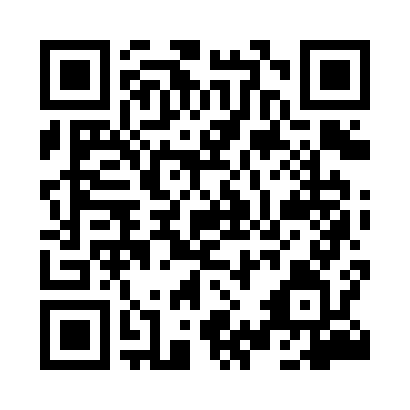 Prayer times for Mielecin, PolandMon 1 Apr 2024 - Tue 30 Apr 2024High Latitude Method: Angle Based RulePrayer Calculation Method: Muslim World LeagueAsar Calculation Method: HanafiPrayer times provided by https://www.salahtimes.comDateDayFajrSunriseDhuhrAsrMaghribIsha1Mon4:246:2812:595:257:319:272Tue4:206:2512:585:267:329:303Wed4:176:2312:585:287:349:324Thu4:146:2112:585:297:369:355Fri4:116:1812:585:307:389:376Sat4:086:1612:575:327:409:397Sun4:056:1412:575:337:419:428Mon4:026:1112:575:347:439:459Tue3:586:0912:565:357:459:4710Wed3:556:0712:565:377:479:5011Thu3:526:0412:565:387:499:5212Fri3:496:0212:565:397:509:5513Sat3:456:0012:555:407:529:5814Sun3:425:5712:555:427:5410:0115Mon3:385:5512:555:437:5610:0316Tue3:355:5312:555:447:5810:0617Wed3:315:5112:545:457:5910:0918Thu3:285:4812:545:468:0110:1219Fri3:245:4612:545:488:0310:1520Sat3:215:4412:545:498:0510:1821Sun3:175:4212:545:508:0610:2122Mon3:135:4012:535:518:0810:2423Tue3:105:3712:535:528:1010:2724Wed3:065:3512:535:538:1210:3125Thu3:025:3312:535:548:1410:3426Fri2:585:3112:535:568:1510:3727Sat2:545:2912:535:578:1710:4128Sun2:505:2712:525:588:1910:4429Mon2:465:2512:525:598:2110:4830Tue2:425:2312:526:008:2310:51